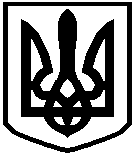 КИЇВСЬКА ОБЛАСНА ДЕРЖАВНА АДМІНІСТРАЦІЯРОЗПОРЯДЖЕННЯ03 лютого 2022 року                             Київ                                                      № 69Про видачу ліцензій на провадження освітньої діяльності закладу освітиВідповідно до Законів України «Про місцеві державні адміністрації», «Про ліцензування видів господарської діяльності», «Про освіту», «Про повну загальну середню освіту», постанов Кабінету Міністрів України від 05 серпня 2015 року № 609 «Про затвердження переліку органів ліцензування та визнання такими, що втратили чинність, деяких постанов Кабінету Міністрів України»,               від 30 грудня 2015 року № 1187 «Про затвердження Ліцензійних умов провадження освітньої діяльності» (зі змінами), розпорядження голови Київської обласної державної адміністрації від 10 грудня 2019 року № 716 «Про організацію ліцензування освітньої діяльності закладів освіти Київської області», розглянувши заяви про отримання ліцензій на провадження освітньої діяльності у сфері повної загальної середньої освіти та у сфері дошкільної освіти директора ТОВАРИСТВА З ОБМЕЖЕНОЮ ВІДПОВІДАЛЬНІСТЮ «ПОЧАТКОВА ШКОЛА «ЛЯ МАЛЮК БРОВАРИ» від 02 лютого 2022 року і додані документи:1. Видати ТОВАРИСТВУ З ОБМЕЖЕНОЮ ВІДПОВІДАЛЬНІСТЮ «ПОЧАТКОВА ШКОЛА «ЛЯ МАЛЮК БРОВАРИ» (ідентифікаційний код юридичної особи 44457121, місцезнаходження юридичної особи: 04210,      місто Київ, проспект Героїв Сталінграда, будинок 10-Б) ліцензію на провадження освітньої діяльності у сфері дошкільної освіти за рівнем дошкільної освіти за місцем провадження освітньої діяльності: 07401, Київська область, Броварський район, місто Бровари, вулиця Київська, будинок 177.Розрахункові реквізити для внесення плати за видачу ліцензії: номер рахунка – UA278999980334199896040010784, код отримувача (ЄДРПОУ) – 37955989, код класифікації доходів бюджету – 22011800, отримувач – ГУК уКиїв.обл/Броварська міс/22011800.22. Видати ТОВАРИСТВУ З ОБМЕЖЕНОЮ ВІДПОВІДАЛЬНІСТЮ «ПОЧАТКОВА ШКОЛА «ЛЯ МАЛЮК БРОВАРИ» (ідентифікаційний код юридичної особи 44457121, місцезнаходження юридичної особи: 04210,     місто Київ, проспект Героїв Сталінграда, будинок 10-Б) ліцензію на провадження освітньої діяльності у сфері повної загальної середньої освіти за рівнем початкової освіти за місцем провадження освітньої діяльності: 07401, Київська область, Броварський район, місто Бровари, вулиця Київська,                 будинок 177. Розрахункові реквізити для внесення плати за видачу ліцензії: номер рахунка – UA278999980334199896040010784, код отримувача (ЄДРПОУ) – 37955989, код класифікації доходів бюджету – 22011800, отримувач – ГУК уКиїв.обл/Броварська міс/22011800.3. Управлінню комунікацій Київської обласної державної адміністрації забезпечити оприлюднення цього розпорядження на офіційному вебсайті Київської обласної державної адміністрації. 4. Контроль за виконанням цього розпорядження покласти на заступника голови Київської обласної державної адміністрації Осипенко Ж. Ж. Голова адміністрації 	      			(підпис)                Василь ВОЛОДІН